Неделя подсчета калорийНерациональное питание с избыточной энергоемкостью пищи, низкая физическая активность и сидячий образ жизни – главные факторы роста распространенности абдоминального и генерализованного ожирения. #дниздоровьяволочек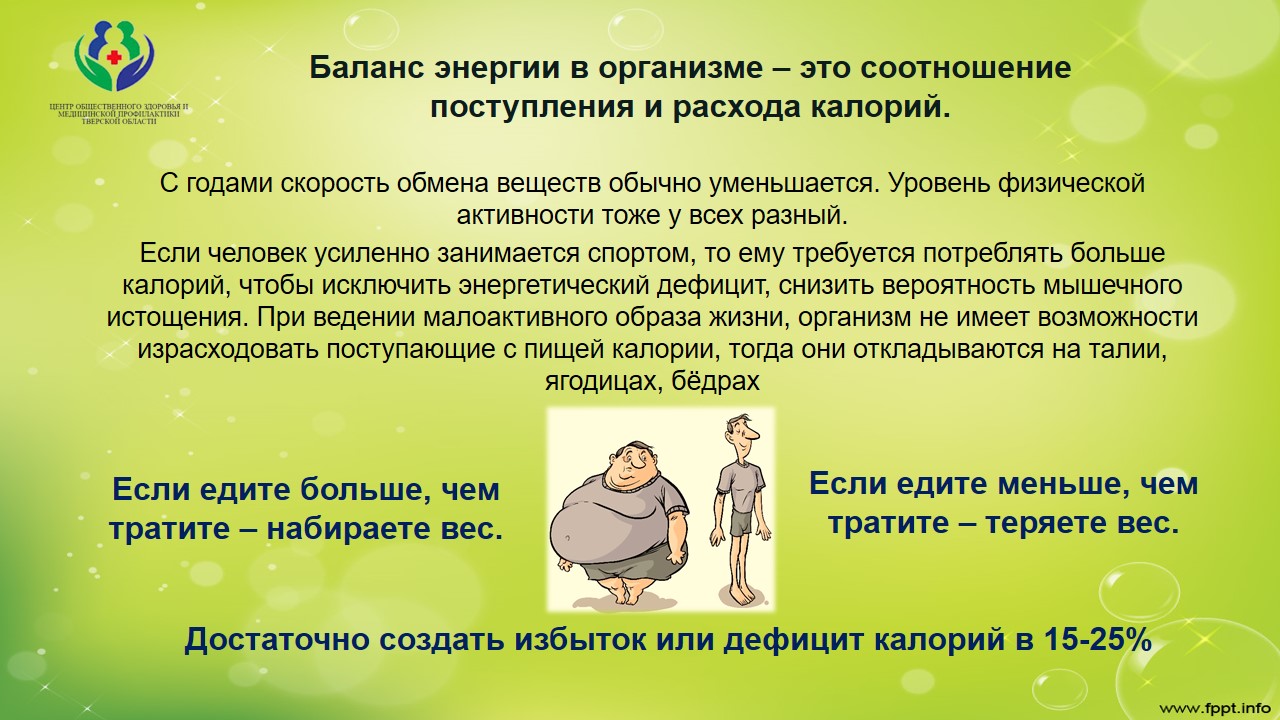 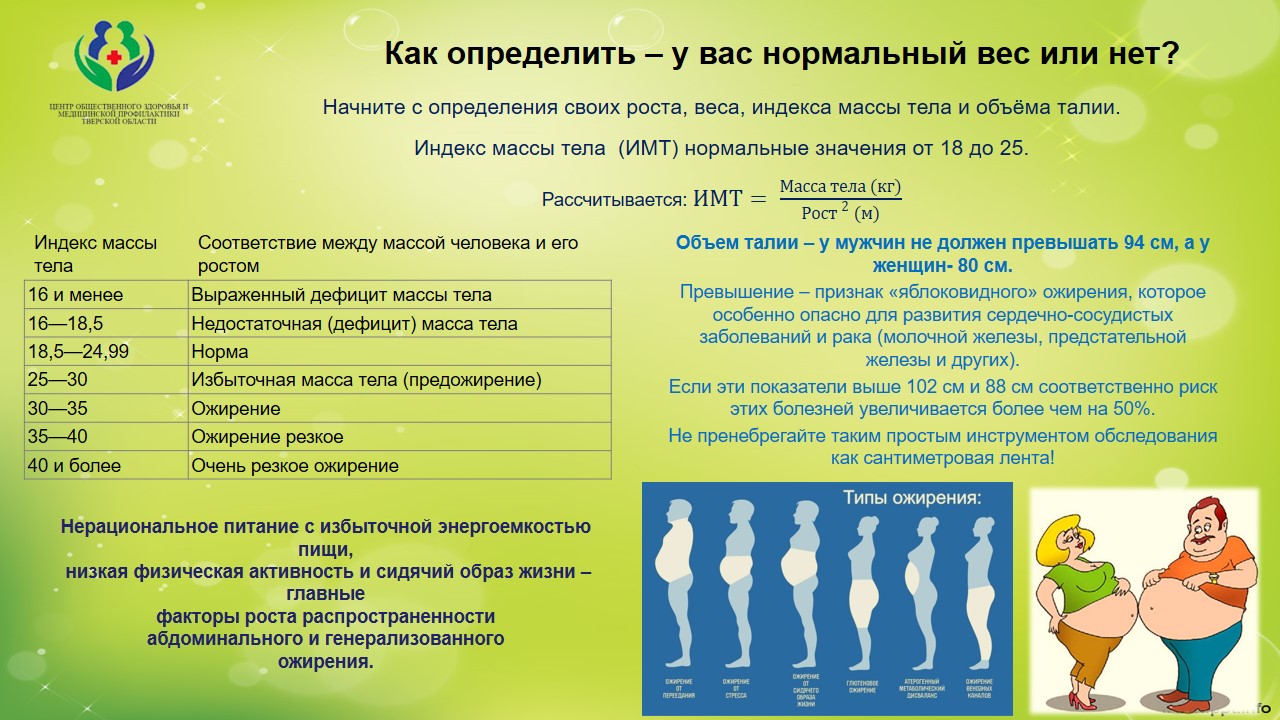 